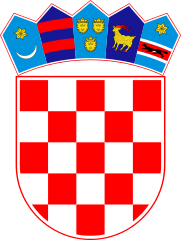 KLASA: 024-02/23-02/60URBROJ: 2178-2-03-23-1Bebrina, 3. listopada 2023. godineNa temelju članka 18. st. 1. Zakona o grobljima (“Narodne novine” broj 19/98, 50/12 i 89/17)  i članka 30. Statuta Općine Bebrina (“Službeni vjesnik Brodsko-posavske županije” broj 2/2018, 18/2019 i 24/2019 i „Glasnika Općine Bebrina“ broj 1/2019, 2/2020 i 4/2021), na 14. sjednici Općinskog vijeća Općine Bebrina, održanoj 03. listopada 2023. godine, donosi seODLUKA O GROBLJIMA OPĆINE BEBRINAOPĆE ODREDBEČlanak 1.Ovom se Odlukom o grobljima općine Bebrina (dalje u tekstu: Odluka) uređuju uvjeti i način izgradnje, korištenje i upravljanje grobljima koja su u vlasništvu Općine Bebrina, i to:upravljanje grobljima,mjerila i način dodjeljivanja i ustupanja grobnih mjesta na korištenje, vremenski razmaci ukopa i popunjena grobnih mjesta, te način ukopa nepoznatih osoba,održavanje i uređivanje groblja te uklanjanje otpada,uvjeti i mjerila za plaćanje naknade kod dodjele grobnih mjesta i godišnje naknade za    korištenje grobnog mjesta, te slučajeve oslobođenja plaćanja naknadenačin i uvjeti korištenja groblja,pravila ponašanja na groblju.Članak 2.Na području općine Bebrina groblja se nalaze u naseljima Banovci, Bebrina, Dubočac, Kaniža, Stupnički Kuti i Šumeće.Groblja iz stavka 1. ovog članka su komunalni objekti u vlasništvu Općine Bebrina.Članak 3.Groblje je ograđeni prostor zemljišta na kojem se nalaze grobna mjesta, komunalna infrastruktura i  prateće građevine.Pratećim građevinama smatraju se mrtvačnica, dvorana za izlaganje na odru, prostorija za ispraćaj umrlih i slično.Članak 4.Grobna mjesta su grobovi i grobnice namijenjene za ukop umrlih osoba.Korisnici grobnih mjesta su osobe kojima je grobno mjesto, u skladu sa Zakonom o grobljima („Narodne novine“ broj 19/98, 50/12 i 89/17, dalje u tekstu: Zakon) i ovom Odlukom, dodijeljeno na korištenje, odnosno ustupljeno, a nakon smrti tih osoba njihovi nasljednici, te osobe koje su od ranije upisane kao korisnici u očevidnik grobnih mjesta.Korisnici grobnog mjesta utvrđuju se rješenjem o dodjeli grobnog mjesta i temeljem postojećih podataka u grobnom očevidniku.NAČIN I UVJETI UPRAVLJANJA GROBLJIMA Članak 5.Grobljima na području općine Bebrina upravlja trgovačko društvo BEKOM d.o.o. Bebrina, Bebrina 83, OIB:20062473045 koje je u vlasništvu općine Bebrina (dalje u tekstu: Uprava groblja). Članak 6.Upravljanje grobljem razumijeva dodjelu grobnih mjesta, uređenje, održavanje i rekonstrukciju groblja (promjenu površine, razmještaj putova i slično) na način koji odgovara tehničkim i sanitarnim uvjetima, pri čemu se vodi računa o zaštiti okoliša, te krajobraznim i estetskim vrijednostima.Uprava groblja obavlja osim navedenih poslova i :poslove naplate naknade za dodjelu grobnih mjesta i naknade za korištenje groblja,poslove vođenja grobnih očevidnika i registra umrlih osoba,druge poslove propisane Zakonom i Odlukom.Članak 7.Uprava groblja dužna je voditi propisane evidencije umrlih osoba sukladno odredbama važećih zakonskih i podzakonskih propisa. Uprava groblja dužna je grobljima upravljati na način kojim se iskazuje poštovanje prema umrlim osobama koje u groblju počivaju.MJERILA I NAČIN DODJELJIVANJA I USTUPANJA GROBNIH MJESTA NA KORIŠTENJEČlanak 8.Za ukop umrlih osoba na grobljima predviđaju se grobna mjesta (zemljište) koja se uređuju kao:grobovi i grobnice grobovi i grobnice za polaganje urni.Na grobljima se mora osigurati prostor za zajedničku grobnicu koja će služiti za smještajposmrtnih ostataka iz napuštenih grobnih mjesta.Članak 9.Grobovi mogu biti pojedinačni ili obiteljski za ukop dvaju ili više pokojnika.U pravilu unutar jednog grobnog mjesta koje se uređuje kao grob smije se ukopati samo jedan pokojnik.Grobno mjesto može biti predviđeno i za ukop više pokojnika na različitoj dubini, sukladno odgovarajućim zakonskim i podzakonskim propisima.  Članak 10.Bruto površina groba je neto površina grobnog mjesta uvećana za razmak između grobnih mjesta.Bruto dimenzija grobnog mjesta iznosi najmanje 120 cm x 250 cm.Neto površina grobnog mjesta je parcela grobnog mjesta, odnosno ukopna jama koja iznosi 80 cm x 200 cm.Dubina ukopnog mjesta u zemljanim grobovima iznosi najmanje 180 cm, a razmak između grobnih mjesta mora iznositi najmanje 25 cm. Prostor obiteljskog groba povećava se u širinu za 100 cm za svaku daljnju umrlu osobu.Izuzetno, dužina grobnog mjesta za dijete do 10 godina starosti može iznositi 200 cm, a širina 100 cm.Članak 11.Neto dimenzija grobnice (unutar zidova) u jednom stupcu iznosi najmanje 90 cm x 230 cm, u dva stupca najmanje 150 cm x 230 cm, a u tri stupca najmanje 220 cm x 230 cm. Bruto dimenzija grobnice povećava se za 15 – 30 cm na sve četiri strane od vanjskog ruba zida.Neto dimenzija ukopnog mjesta za jednu urnu iznosi najmanje 100 cm x 100 cm. Članak 12.Uprava groblja može dodjeljivati na korištenje nova grobna mjesta, tj. mjesta na kojima nisu obavljani ukopi, grobna mjesta za koja je utvrdila da su ih korisnici napustili i grobna mjesta koja su korisnici vratili, odnosno ustupili Upravi groblja te ostala grobna mjesta u skladu s važećim zakonskim i podzakonskim propisima.U slučaju povrata grobnog mjesta Upravi groblja korisnik je dužan podmiriti dospjele iznose grobne naknade do izvršnosti akta o povratu.Korisnik kojemu je dodijeljeno grobno mjesto na korištenje može, sukladno zakonskim i podzakonskim propisima, ustupiti predmetno grobno mjesto članu obitelji ili bliskom srodniku.O ustupanju grobnog mjesta korisnik je dužan obavijestiti Upravu groblja radi usklađenja podataka u grobnom očevidniku i utvrđenja obveze plaćanja odgovarajuće naknade.Članak 13.Grobno mjesto može se dodijeliti:na zahtjev osobe koja prijavljuje ukop,na zahtjev osobe zainteresirane za budući ukop (rezervacija grobnog mjesta).Osoba koja prijavljuje ukop, dužna je u prijavi naznačiti tko će biti budući korisnik grobnog mjesta.Članak 14.Uprava groblja daje grobno mjesto na korištenje na neodređeno vrijeme uz naknadu, te o tome donosi rješenje.Rješenje o dodjeli grobnog mjesta mora naročito sadržavati:podatke o korisnicima grobnog mjesta (ime i prezime, OIB, adresu prebivališta),podatke o grobnom mjestu (mjesto, polje, red),iznos i obvezu plaćanja naknade za dodijeljeno grobno mjesto,obvezu plaćanja godišnje grobne naknade,uvjete gubitka grobnog mjesta, odnosno prava korištenja grobnog mjesta,rokove plaćanja utvrđenih naknadate po potrebi ostale podatkePravo korištenja grobnog mjesta i ostali podaci iz rješenja unose se u grobne evidencije, a rješenje o dodjeli grobnog mjesta čuva se u arhivi Uprave groblja.Članak 15.Grobno mjesto za koje grobna naknada nije plaćena 10 godina smatra se napuštenim i može se ponovno dodijeliti na korištenje, ali tek nakon proteka 15 godina od posljednjeg ukopa u grob, odnosno nakon proteka 30 godina od ukopa u grobnicu.Uprava groblja objavit će na oglasnim pločama groblja poziv prijašnjem korisniku grobnog mjesta, koje se smatra napuštenim, da preuzme opremu i uređaje groba (nadgrobnu ploču, nadgrobni spomenik, znakove, ogradu groba i sl.), uz uvjet da prethodno uplati dužni iznos grobne naknade sa zakonskim zateznim kamatama.Prijašnji korisnik može preuzeti opremu i uređaje groba uz uvjet iz stavka 2. ovog članka u roku od 90 dana od dana objave poziva.Članak 16.Pored osobe kojoj je kao korisniku dodijeljeno grobno mjesto na način propisan ovom Odlukom, korisnikom grobnog mjesta smatra se osoba koja je pravo korištenja grobnog mjesta stekla temeljem pravomoćnog rješenja o nasljeđivanju iza korisnika, međusobnim očitovanjem između nasljednika i ugovorom o ustupanju zaključenim s korisnikom.Korisnikom grobnog mjesta smatraju se i osobe koje su od ranije upisane kao korisnici u očevidnik grobnih mjesta.Korisnikom grobnog mjesta postaje se danom upisa u očevidnik grobnih mjesta.Članak 17.U slučaju promjene korisnika grobnog mjesta dosadašnji korisnik u obvezi je podmiriti utvrđene obveze dospjele do dana sklapanja ugovora o ustupanju odnosno drugog odgovarajućeg dokumenta.   VREMENSKI RAZMACI UKOPA U POPUNJENA GROBNA MJESTAČlanak 18.Ukop u popunjeni grob može se obaviti po proteku najmanje 15 godina od zadnjeg ukopa.            U napuštena grobna mjesta ukop se može obaviti nakon proteka 15 godina od posljednjeg ukopa u grob, odnosno nakon proteka 30 godina od ukopa u grobnicu.Članak 19.Uprava groblja će prije dodjele napuštenog grobnog mjesta drugom korisniku premjestiti ostatke preminulog iz napuštenog grobnog mjesta u zajedničko grobno mjesto izrađeno za tu namjenu.NAČIN UKOPA NEPOZNATIH OSOBA  Članak 20.Nepoznate osobe ukopat će se na groblju na način uobičajen mjesnim prilikama, osiguravajući pri tom dostupne podatke o nepoznatoj osobi (dob, spol, datum smrti), na odgovarajući način.Ukop nepoznate osobe obavit će se na dijelu groblja koje odredi Uprava groblja.Ukop nepoznate osobe u smislu ovog članka obavit će se nakon što nadležna tijela obave odgovarajuće radnje i izdaju odgovarajuća odobrenja prema mjesnim običajima, uz iskazivanje odgovarajućeg poštovanja prema umrlome.ODRŽAVANJE I UREĐIVANJE GROBLJA TE UKLANJANJE OTPADA Članak 21.Groblja održava Uprava groblja.Pod održavanjem groblja smatra se održavanje i čišćenje zemljišta i putova na groblju, održavanje prostora i građevina za smještaj umrlih do ukopa i za ispraćaj umrlih, te uzgoj i održavanje zelenila.Članak 22.Uprava groblja dužna je brinuti o redovitom održavanju groblja. Redovno održavanje groblja obuhvaća:održavanje građevina – mrtvačnice, spremišta, ograde,održavanje glavnog križa, orezivanje stabala i tuja, kao i dosađivanje novim nasadima,košnja travnatih površina,košnja i uređenje zakorovljenih površina,održavanje putova, staza i prostora ispred mrtvačnice,čišćenje staza, putova i prostora ispred mrtvačnice,održavanje električnih instalacija, vodovodne mreže i drugih uređaja,skupljanje i odlaganje otpada,Članak 23.Uprava groblja dužna je radnje iz članka 22. ove Odluke obavljati kontinuirano tako da da groblje bude uredno, a prostori, građevine i oprema u funkcionalnom smislu ispravni, uredni i čisti.Članak 24.O uređenju i održavanju grobnih mjesta (grobova i grobnica) dužni su brinuti se korisnici o svom trošku.Uprava groblja dužna je nadzirati uređenje i održavanje grobnih mjesta od strane korisnika.Članak 25.Korisnici grobnog mjesta dužni su grobna mjesta koja koriste uređivati na primjeren način te održavati red i čistoću tako da ne oštete susjedna grobna mjesta, a otpad odložiti na za to određeno mjesto.Ako korisnik grobnog mjesta ne održava red i čistoću grobnog mjesta, Uprava groblja dužna je pismeno opomenuti korisnika, a ako korisnik ne postupi ni po opomeni, Uprava groblja izvršit će čišćenje na trošak korisnika.Članak 26.Svaki grob, odnosno grobnica mora biti označen prikladnim nadgrobnim znakom i natpisom.Korisnik grobnog mjesta odlučuje o obliku i načinu uređenja grobnog mjesta pridržavajući se plana uređenja groblja i rasporeda i korištenja grobnih mjesta te ove Odluke.Kada se nadgrobni spomenici postavljaju od materijala trajne vrijednosti, moraju po obliku i načinu izvedbe biti u skladu s okolinom i mjesnim običajima.Članak 27.O uklanjanju otpada s groblja brine Uprava groblja. Uprava groblja dužna je na podesnim mjestima na groblju osigurati prostor za pravilno odlaganje smeća, otpadaka, ostataka vijenaca i slično.UVJETI I MJERILA ZA PLAĆANJE NAKNADE KOD DODJELE GROBNIH MJESTA I GODIŠNJE NAKNADE ZA KORIŠTENJE GROBNOG MJESTAČlanak 28.Za dodjelu i korištenje grobnih mjesta, te pružanje grobnih usluga plaća se naknada.Visine naknada iz prethodnog stavka kao i upotrebu mrtvačnice i ostalih objekata na groblju utvrđuje Uprava groblja u skladu s uvjetima i mjerilima propisanim ovom Odlukom.Visinu naknade za dodjelu na korištenje grobnog mjesta određuje Uprava groblja cjenikom, na temelju sljedećih mjerila: a/ dodjela postojećeg grobnog mjesta radi ukopa (ili rezervacije) novog korisnika za ukopjednokratna naknada ovisno o tome ima li korisnik ili ukopana osoba prebivalište na području Općine Bebrina ili nema (osobe s prebivalištem na području Općine Bebrina plaćaju manju naknadu);b/ dodjela novog grobnog mjesta radi ukopa (ili rezervacije) novog korisnika za ukop naknadu čini umnožak pripadajuće površine zemljišta koju obuhvaća grobno mjesto (izražene u kvadratnim metrima) i fiksne cijene naknade po metru kvadratnom koja se razlikuje ovisno o tome ima li korisnik ili ukopana osoba prebivalište na području Općine Bebrina ili nema (osobe s prebivalištem na području Općine Bebrina plaćaju manju naknadu).  Za slučajeve dodjele postojećeg grobnog mjesta novom korisniku bez prava na novi ukop, a samo u svrhu izbjegavanja nastupanja pravnog učinka napuštanja, korisnik nije dužan platiti jednokratnu naknadu za dodjelu postojećeg grobnog mjesta opisanu u stavku 3. a/ ovoga članka, bez obzira na mjerilo prebivališta.  Korisnik kojemu se dodjeljuje postojeće grobno mjesto u bilo kojem od gore opisanih slučajeva (sa pravom na novi ukop ili bez prava na novi ukop) obvezan je podmiriti sve zaostale iznose grobne naknade za grobno mjesto koje preuzima. Za korištenje grobnog mjesta korisnik plaća godišnju grobnu naknadu. Visina godišnje grobne naknade utvrđuje se na temelju cjenika Uprave groblja izražene po metru kvadratnom te ovisi o pripadajućoj površini zemljišta koju obuhvaća pojedino grobno mjesto, dakle visinu godišnje grobne naknade čini umnožak površine pripadajućeg zemljišta koju obuhvaća pojedino grobno mjesto i cijene po metru kvadratnom utvđene cjenikom Uprave groblja.Prilikom određivanja cijene Uprava groblja rukovodit će se stvarnim troškovima upravljanja i održavanja groblja. Visinu naknade za dodjelu grobnog mjesta i visinu naknade za korištenje grobnog mjesta (godišnja grobna naknada) utvrđuje Uprava groblja posebnim cjenikom, uz prethodnu suglasnost načelnika Općine Bebrina. Uprava groblja mora prilikom svake promjene cijena naknada iz ovoga članka zatražiti prethodnu suglasnost načelnika Općine Bebrina.Naknada za dodjelu i naknada za korištenje grobnih mjesta prihod je Uprave groblja.Pravo na oslobođenje od plaćanja grobne naknade imaju članovi obitelji poginulih hrvatskih branitelja sukladno zakonskim propisima. Pravo na oslobođenje plaćanja grobne naknade odnosi se na grobna mjesta poginulih hrvatskih branitelja. Zahtjev za oslobođenje plaćanja podnosi se Upravi groblja.Uz zahtjev za oslobođenje plaćanja grobne naknade potrebno je priložiti odgovarajuće dokumente kojima se dokazuje navedeno pravo.Oslobođenje od plaćanja grobne naknade strogo je osobno pravo koje se ne prenosi niti nasljeđuje. Oslobođeni obveznik dužan je promijenu osnove za plaćanje ili oslobođenje plaćanja grobne naknade u roku od 15 dana od nastanka prijaviti Upravi groblja.U slučaju propuštanja prijave nastale promijene, Uprava groblja će po službenoj dužnosti izvršiti utvrđivanje činjeničnog stanja i promijenu osnove naplate.Članak 29.Naknada za dodjelu grobnog mjesta na neodređeno vrijeme plaća se u roku od 8 dana od izvršnosti rješenja o dodjeli grobnog mjesta. Godišnja grobna naknada plaća se jednom godišnje i to do 30. rujna tekuće godine.Iznimno u godini preuzimanja grobnog mjesta datum dospijeća može biti drugačiji.NAČIN I UVJETI KORIŠTENJA GROBLJAČlanak 30.Naručitelj ukopa je svaka fizička ili pravna osoba koja je uz predočenje potrebnih isprava prijavila potrebu ukopa umrle osobe. Članak 31.Naručitelj ukopa dužan je prijaviti i zatražiti obavljanje ukopa posebnom pismenom prijavom, u kojoj mora naznačiti sljedeće podatke:osobne podatke o podnositelju prijave – naručitelju ukopa,osobne podatke o pokojniku,o grobnom mjestu na kojem se predlaže ukop,o korisniku grobnog mjesta i plaćenoj godišnjoj grobnoj naknadi,ukoliko je pokojnik bio korisnik grobnog mjesta podatke o nasljednicimaostale potrebne podatke za pravilno utvrđenje obvezeAko pokojnik ili naručitelj ukopa nisu korisnici grobnog mjesta, prijava sadrži i zahtjev naručitelja za dodjelu grobnog mjesta.Članak 32.Nakon podnošenja prijave Uprava groblja dužna je provjeriti podatke navedene u prijavi, te ukoliko su ispunjeni uvjeti propisani zakonom i Odlukom odobrava ukop na određenom grobnom mjestu.Ako pokojnik nije bio korisnik grobnog mjesta, a Uprava groblja u naknadnom postupku ne utvrdi nasljednike ili buduće korisnike, rješenje o korištenju grobnog mjesta dodjeljuje se naručitelju ukopa.Članak 33.Uprava groblja neće uskratiti ukop na određenom grobnom mjestu, ukoliko u postupku odobravanja pokopa utvrdi da pokojnik, kao bivši korisnik grobnog mjesta ili naručitelj kao korisnik grobnog mjesta, nisu platili godišnje grobne naknade.U slučaju iz stavka 1. Uprava groblja izvršit će obračun zaostalih grobnih naknada, predložiti da se odmah plate, a ako naručitelj nije u mogućnosti odmah platiti, dužan je dati posebnu izjavu kojom se obvezuje izvršiti plaćanje zaostalih grobnih naknada. U slučaju da korisnik grobnog mjesta koji je od ranije upisan u grobni očevidnik ili njegovi nasljednici nisu platiti godišnje grobne naknade, u obvezi su u roku utvrđenom rješenjem platiti zaostale iznose grobne naknade.Članak 34.Groblje je otvoreno za posjet građana svakog dana uključujući i nedjelju i praznike u vremenu koje je uobičajeno za mjesne prilike i običaje.Djeci ispod 10 godina starosti dozvoljen je ulazak na groblje samo uz pratnju odraslih osoba.Zabranjeno je posjećivanje groblja noću.Članak 35.Radove na izgradnji grobnica, nadgrobnih spomenika i uređaja na grobovima mogu izvoditi fizičke i pravne osobe registrirane za obavljanje te djelatnosti.Korisnik je dužan prethodno pismeno prijaviti Upravi groblja izvođenje radova.U prijavi se naročito mora naznačiti:-       korisnika grobnog mjesta, odnosno naručitelja radova,-       grobno mjesto na kojem će se radovi obavljati,-       opis i vrsta radova koji će se izvoditi, te podaci o izvođaču radova.Za izvođenje radova iz stavka 1. ovog članka izvođač plaća naknadu.Visina naknade za obavljanje radova iz stavka 1. ovog članka iznosi 60,00 eura.Naknada iz prethodnog stavka plaća se prije izdavanja suglasnosti za izvođenje radova.Uprava groblja dužna je u roku od 15 dana odobriti, odnosno ne odobriti, izvođenje prijavljenih radova.S izvođenjem radova može se započeti nakon što je izvoditelj radova platio naknadu i Uprava groblja odobrila izvođenje radova.Članak 36.Pri izvođenju radova iz prethodnog članka izvršitelji su dužni pridržavati se odredaba o radu na groblju, a osobito:radovi se moraju izvoditi na način da se do najveće mjere očuva mir i dostojanstvo na groblju, u ljetnim mjesecima od 6 - 20 sati, a u zimskim mjesecima od 7 - 15 sati, nikako za vrijeme sprovoda, nedjeljom ili na dane vjerskih blagdana,radovi se ne mogu obavljati nedjeljomsav građevni materijal može se držati na groblju samo kraće vrijeme koje je neophodno za izvršenje radova i na način da se time ne ometaju ostali korisniciu slučaju prekida radova, kao i poslije njihova završetka izvoditelj je dužan bez odlaganja radilište dovesti u prijašnje stanje,za prijevoz materijala potrebnog za izvođenje radova na groblju, mogu se koristiti samo oni putovi i staze koje odredi Uprava grobljaradovi na groblju moraju biti izvršeni u roku od 15 dana od primitka suglasnosti. Uprava groblja može temeljem opravdanog zahtjeva produžiti rok za izvođenje radova.Uprava groblja zabranit će rad onom izvoditelju radova koji započne s radom bez prethodne prijave te koji se ne pridržava utvrđene lokacije i drugih uvjeta za uređenje i izgradnju grobnih mjesta, te isto prijaviti nadležnim tijelima.KAZNENE ODREDBE Članak 37.Novčanom kaznom od 13,27 eura do 132,72 eura kaznit će se za prekršaj korisnik ako krši odredbe članka 25. i 35. ove Odluke.Novčanom kaznom od 66,36 eura do 663,61 eura kaznit će se za prekršaj fizička i pravna osoba ako krši odredbe članka 35. i 36. ove Odluke.Novčanom kaznom u iznosu od 600,00 eura do 1.300,00 eura kaznit će se za prekršaj pravne i fizičke osobe koje se ne pridržavaju odredbi iz članka 10. i 11. Odluke. Postupak provedbe kaznenih odredaba ove Odluke provodi se sukladno važećim zakonskim i podzakosnkim propisima.X. PRIJELAZNE I ZAVRŠNE ODREDBE Članak 38.Ova Odluka stupa na snagu osmog dana od dana objave u „Glasniku Općine Bebrina“.Postupci započeti do stupanja na snagu ove Odluke dovršit će se po odredbama Odluke o grobljima („Službeni vjesnik Brodsko-posavske županije“ broj 12/15) i Odluke o visini i načinu plaćanja naknade kod dodjele grobnog mjesta i godišnje grobne naknade („Službeni vjesnik Brodsko-posavske županije“ broj 12/15).Danom stupanja na snagu ove odluke prestaje važiti Odluka o grobljima („Službeni vjesnik Brodsko-posavske županije“ broj 12/15) i Odluka o visini i načinu plaćanja naknade kod dodjele grobnog mjesta i godišnje grobne naknade („Službeni vjesnik Brodsko-posavske županije“ broj 12/15).Uprava groblja dužna je u roku od osam dana od dana stupanja na snagu ove Odluke donijeti akt o cijenama grobne naknade prema mjerilima i uvjetima iz članka 28. ove Odluke. OPĆINSKO VIJEĆE OPĆINE BEBRINAPREDSJEDNIK OPĆINSKOG VIJEĆA_______________________Mijo Belegić, ing.Dostaviti:Jedinstveni upravni odjelGlasnik Općine BebrinaNadležno ministarstvoPismohrana.